                                                          编号：新区福第    号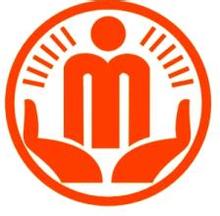 兰州新区社会福利院特殊困难老年人登   记   表申 请 人：              家庭住址：     乡镇    村（社区）    社     号申请日期：      年    月   日兰州新区民政司法和社会保障局 印制申请人近  期2   寸照  片申请人近  期2   寸照  片申请人近  期2   寸照  片申请人近  期2   寸照  片申请人性别出生年月民族申请人近  期2   寸照  片申请人近  期2   寸照  片申请人近  期2   寸照  片申请人近  期2   寸照  片身  份证  号文化程度政治面貌政治面貌宗教信仰申请人近  期2   寸照  片申请人近  期2   寸照  片申请人近  期2   寸照  片申请人近  期2   寸照  片家  庭人  口有无子女家庭住房间间现有耕地亩亩申请人近  期2   寸照  片申请人近  期2   寸照  片申请人近  期2   寸照  片申请人近  期2   寸照  片户口所在  地家庭详细住址及门牌家庭详细住址及门牌残疾等级残疾等级残疾等级残疾等级残疾证号残疾证号申请人填写基本情况基本情况基本情况申请人填写特长及嗜好特长及嗜好特长及嗜好申请人填写入院前身体情况入院前身体情况入院前身体情况申请人填写入院申请入院申请入院申请申请人:年  月  日申请人:年  月  日申请人:年  月  日申请人:年  月  日申请人:年  月  日申请人:年  月  日申请人:年  月  日申请人:年  月  日申请人:年  月  日申请人:年  月  日申请人:年  月  日申请人主要亲属意见申请人主要亲属意见1.意见：1.意见：1.意见：1.意见：1.意见：1.意见：1.意见：1.意见：1.意见：1.意见：1.意见：1.意见：1.意见：申请人主要亲属意见申请人主要亲属意见2.与申请人关系2.与申请人关系2.与申请人关系2.与申请人关系2.与申请人关系2.与申请人关系2.与申请人关系2.与申请人关系2.与申请人关系2.与申请人关系2.与申请人关系2.与申请人关系2.与申请人关系申请人主要亲属意见申请人主要亲属意见3.家庭住址及联系电话：3.家庭住址及联系电话：3.家庭住址及联系电话：3.家庭住址及联系电话：3.家庭住址及联系电话：3.家庭住址及联系电话：3.家庭住址及联系电话：3.家庭住址及联系电话：3.家庭住址及联系电话：3.家庭住址及联系电话：3.家庭住址及联系电话：3.家庭住址及联系电话：3.家庭住址及联系电话：申请人主要亲属意见申请人主要亲属意见3.签字摁手印3.签字摁手印3.签字摁手印3.签字摁手印3.签字摁手印3.签字摁手印3.签字摁手印3.签字摁手印3.签字摁手印3.签字摁手印3.签字摁手印3.签字摁手印3.签字摁手印乡镇人民政府（中心社区）意见乡镇人民政府（中心社区）意见乡镇人民政府（中心社区）意见负责人签字:时间:     年   月   日负责人签字:时间:     年   月   日负责人签字:时间:     年   月   日负责人签字:时间:     年   月   日负责人签字:时间:     年   月   日负责人签字:时间:     年   月   日负责人签字:时间:     年   月   日负责人签字:时间:     年   月   日负责人签字:时间:     年   月   日负责人签字:时间:     年   月   日负责人签字:时间:     年   月   日负责人签字:时间:     年   月   日园区民政部门意见园区民政部门意见园区民政部门意见负责人签字:时间:     年   月   日负责人签字:时间:     年   月   日负责人签字:时间:     年   月   日负责人签字:时间:     年   月   日负责人签字:时间:     年   月   日负责人签字:时间:     年   月   日负责人签字:时间:     年   月   日负责人签字:时间:     年   月   日负责人签字:时间:     年   月   日负责人签字:时间:     年   月   日负责人签字:时间:     年   月   日负责人签字:时间:     年   月   日新区社会福利院意见(运营方)新区社会福利院意见(运营方)新区社会福利院意见(运营方)负责人签字:时间:     年   月   日负责人签字:时间:     年   月   日负责人签字:时间:     年   月   日负责人签字:时间:     年   月   日负责人签字:时间:     年   月   日负责人签字:时间:     年   月   日负责人签字:时间:     年   月   日负责人签字:时间:     年   月   日负责人签字:时间:     年   月   日负责人签字:时间:     年   月   日负责人签字:时间:     年   月   日负责人签字:时间:     年   月   日申请人及主要亲属代表身份证复印件申请人及主要亲属代表身份证复印件申请人身份证复印件粘贴申请人身份证复印件粘贴亲属代表身份证复印件粘贴亲属代表身份证复印件粘贴亲属代表身份证复印件粘贴亲属代表身份证复印件粘贴亲属代表身份证复印件粘贴亲属代表身份证复印件粘贴亲属代表身份证复印件粘贴亲属代表身份证复印件粘贴亲属代表身份证复印件粘贴亲属代表身份证复印件粘贴亲属代表身份证复印件粘贴申请人户口信息申请人户口信息申请人户口本第一页缩印粘贴申请人户口本第一页缩印粘贴申请人户口信息缩印粘贴申请人户口信息缩印粘贴申请人户口信息缩印粘贴申请人户口信息缩印粘贴申请人户口信息缩印粘贴申请人户口信息缩印粘贴申请人户口信息缩印粘贴申请人户口信息缩印粘贴申请人户口信息缩印粘贴申请人户口信息缩印粘贴申请人户口信息缩印粘贴填表说明：1.申请人姓名、出生日期必须与本人身份证和户口本一致。2.申请人家庭住址必须填写户口所在地家庭住址。3.申请人基本情况必须写明现有家庭成员、有无子女、家庭房屋、财产。4.入院申请必须写明“本人自愿申请入住兰州新区社会福利院,遵守福利院规章制度”等。5.乡镇政府（中心社区）意见应写明“同意或不同意”及承诺遵守协议的内容，加盖乡镇政府（中心社区）印章。6.园区民政部门填写“经复核，符合入住条件，同意入住”。7.福利院意见填写“经核实，无精神病、传染病，同意入住”。8.登记表编号由新区民政部门填写。填表说明：1.申请人姓名、出生日期必须与本人身份证和户口本一致。2.申请人家庭住址必须填写户口所在地家庭住址。3.申请人基本情况必须写明现有家庭成员、有无子女、家庭房屋、财产。4.入院申请必须写明“本人自愿申请入住兰州新区社会福利院,遵守福利院规章制度”等。5.乡镇政府（中心社区）意见应写明“同意或不同意”及承诺遵守协议的内容，加盖乡镇政府（中心社区）印章。6.园区民政部门填写“经复核，符合入住条件，同意入住”。7.福利院意见填写“经核实，无精神病、传染病，同意入住”。8.登记表编号由新区民政部门填写。填表说明：1.申请人姓名、出生日期必须与本人身份证和户口本一致。2.申请人家庭住址必须填写户口所在地家庭住址。3.申请人基本情况必须写明现有家庭成员、有无子女、家庭房屋、财产。4.入院申请必须写明“本人自愿申请入住兰州新区社会福利院,遵守福利院规章制度”等。5.乡镇政府（中心社区）意见应写明“同意或不同意”及承诺遵守协议的内容，加盖乡镇政府（中心社区）印章。6.园区民政部门填写“经复核，符合入住条件，同意入住”。7.福利院意见填写“经核实，无精神病、传染病，同意入住”。8.登记表编号由新区民政部门填写。填表说明：1.申请人姓名、出生日期必须与本人身份证和户口本一致。2.申请人家庭住址必须填写户口所在地家庭住址。3.申请人基本情况必须写明现有家庭成员、有无子女、家庭房屋、财产。4.入院申请必须写明“本人自愿申请入住兰州新区社会福利院,遵守福利院规章制度”等。5.乡镇政府（中心社区）意见应写明“同意或不同意”及承诺遵守协议的内容，加盖乡镇政府（中心社区）印章。6.园区民政部门填写“经复核，符合入住条件，同意入住”。7.福利院意见填写“经核实，无精神病、传染病，同意入住”。8.登记表编号由新区民政部门填写。填表说明：1.申请人姓名、出生日期必须与本人身份证和户口本一致。2.申请人家庭住址必须填写户口所在地家庭住址。3.申请人基本情况必须写明现有家庭成员、有无子女、家庭房屋、财产。4.入院申请必须写明“本人自愿申请入住兰州新区社会福利院,遵守福利院规章制度”等。5.乡镇政府（中心社区）意见应写明“同意或不同意”及承诺遵守协议的内容，加盖乡镇政府（中心社区）印章。6.园区民政部门填写“经复核，符合入住条件，同意入住”。7.福利院意见填写“经核实，无精神病、传染病，同意入住”。8.登记表编号由新区民政部门填写。填表说明：1.申请人姓名、出生日期必须与本人身份证和户口本一致。2.申请人家庭住址必须填写户口所在地家庭住址。3.申请人基本情况必须写明现有家庭成员、有无子女、家庭房屋、财产。4.入院申请必须写明“本人自愿申请入住兰州新区社会福利院,遵守福利院规章制度”等。5.乡镇政府（中心社区）意见应写明“同意或不同意”及承诺遵守协议的内容，加盖乡镇政府（中心社区）印章。6.园区民政部门填写“经复核，符合入住条件，同意入住”。7.福利院意见填写“经核实，无精神病、传染病，同意入住”。8.登记表编号由新区民政部门填写。填表说明：1.申请人姓名、出生日期必须与本人身份证和户口本一致。2.申请人家庭住址必须填写户口所在地家庭住址。3.申请人基本情况必须写明现有家庭成员、有无子女、家庭房屋、财产。4.入院申请必须写明“本人自愿申请入住兰州新区社会福利院,遵守福利院规章制度”等。5.乡镇政府（中心社区）意见应写明“同意或不同意”及承诺遵守协议的内容，加盖乡镇政府（中心社区）印章。6.园区民政部门填写“经复核，符合入住条件，同意入住”。7.福利院意见填写“经核实，无精神病、传染病，同意入住”。8.登记表编号由新区民政部门填写。填表说明：1.申请人姓名、出生日期必须与本人身份证和户口本一致。2.申请人家庭住址必须填写户口所在地家庭住址。3.申请人基本情况必须写明现有家庭成员、有无子女、家庭房屋、财产。4.入院申请必须写明“本人自愿申请入住兰州新区社会福利院,遵守福利院规章制度”等。5.乡镇政府（中心社区）意见应写明“同意或不同意”及承诺遵守协议的内容，加盖乡镇政府（中心社区）印章。6.园区民政部门填写“经复核，符合入住条件，同意入住”。7.福利院意见填写“经核实，无精神病、传染病，同意入住”。8.登记表编号由新区民政部门填写。填表说明：1.申请人姓名、出生日期必须与本人身份证和户口本一致。2.申请人家庭住址必须填写户口所在地家庭住址。3.申请人基本情况必须写明现有家庭成员、有无子女、家庭房屋、财产。4.入院申请必须写明“本人自愿申请入住兰州新区社会福利院,遵守福利院规章制度”等。5.乡镇政府（中心社区）意见应写明“同意或不同意”及承诺遵守协议的内容，加盖乡镇政府（中心社区）印章。6.园区民政部门填写“经复核，符合入住条件，同意入住”。7.福利院意见填写“经核实，无精神病、传染病，同意入住”。8.登记表编号由新区民政部门填写。填表说明：1.申请人姓名、出生日期必须与本人身份证和户口本一致。2.申请人家庭住址必须填写户口所在地家庭住址。3.申请人基本情况必须写明现有家庭成员、有无子女、家庭房屋、财产。4.入院申请必须写明“本人自愿申请入住兰州新区社会福利院,遵守福利院规章制度”等。5.乡镇政府（中心社区）意见应写明“同意或不同意”及承诺遵守协议的内容，加盖乡镇政府（中心社区）印章。6.园区民政部门填写“经复核，符合入住条件，同意入住”。7.福利院意见填写“经核实，无精神病、传染病，同意入住”。8.登记表编号由新区民政部门填写。填表说明：1.申请人姓名、出生日期必须与本人身份证和户口本一致。2.申请人家庭住址必须填写户口所在地家庭住址。3.申请人基本情况必须写明现有家庭成员、有无子女、家庭房屋、财产。4.入院申请必须写明“本人自愿申请入住兰州新区社会福利院,遵守福利院规章制度”等。5.乡镇政府（中心社区）意见应写明“同意或不同意”及承诺遵守协议的内容，加盖乡镇政府（中心社区）印章。6.园区民政部门填写“经复核，符合入住条件，同意入住”。7.福利院意见填写“经核实，无精神病、传染病，同意入住”。8.登记表编号由新区民政部门填写。填表说明：1.申请人姓名、出生日期必须与本人身份证和户口本一致。2.申请人家庭住址必须填写户口所在地家庭住址。3.申请人基本情况必须写明现有家庭成员、有无子女、家庭房屋、财产。4.入院申请必须写明“本人自愿申请入住兰州新区社会福利院,遵守福利院规章制度”等。5.乡镇政府（中心社区）意见应写明“同意或不同意”及承诺遵守协议的内容，加盖乡镇政府（中心社区）印章。6.园区民政部门填写“经复核，符合入住条件，同意入住”。7.福利院意见填写“经核实，无精神病、传染病，同意入住”。8.登记表编号由新区民政部门填写。填表说明：1.申请人姓名、出生日期必须与本人身份证和户口本一致。2.申请人家庭住址必须填写户口所在地家庭住址。3.申请人基本情况必须写明现有家庭成员、有无子女、家庭房屋、财产。4.入院申请必须写明“本人自愿申请入住兰州新区社会福利院,遵守福利院规章制度”等。5.乡镇政府（中心社区）意见应写明“同意或不同意”及承诺遵守协议的内容，加盖乡镇政府（中心社区）印章。6.园区民政部门填写“经复核，符合入住条件，同意入住”。7.福利院意见填写“经核实，无精神病、传染病，同意入住”。8.登记表编号由新区民政部门填写。填表说明：1.申请人姓名、出生日期必须与本人身份证和户口本一致。2.申请人家庭住址必须填写户口所在地家庭住址。3.申请人基本情况必须写明现有家庭成员、有无子女、家庭房屋、财产。4.入院申请必须写明“本人自愿申请入住兰州新区社会福利院,遵守福利院规章制度”等。5.乡镇政府（中心社区）意见应写明“同意或不同意”及承诺遵守协议的内容，加盖乡镇政府（中心社区）印章。6.园区民政部门填写“经复核，符合入住条件，同意入住”。7.福利院意见填写“经核实，无精神病、传染病，同意入住”。8.登记表编号由新区民政部门填写。填表说明：1.申请人姓名、出生日期必须与本人身份证和户口本一致。2.申请人家庭住址必须填写户口所在地家庭住址。3.申请人基本情况必须写明现有家庭成员、有无子女、家庭房屋、财产。4.入院申请必须写明“本人自愿申请入住兰州新区社会福利院,遵守福利院规章制度”等。5.乡镇政府（中心社区）意见应写明“同意或不同意”及承诺遵守协议的内容，加盖乡镇政府（中心社区）印章。6.园区民政部门填写“经复核，符合入住条件，同意入住”。7.福利院意见填写“经核实，无精神病、传染病，同意入住”。8.登记表编号由新区民政部门填写。